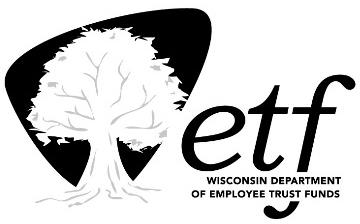 April 7, 2020STATE OF WISCONSINDepartment of Employee Trust FundsRobert J. ConlinSECRETARYPO Box 7931Madison WI 53707-79311-877-533-5020 (toll free)Fax 608-267-4549etf.wi.govAbstract of Vendors Responding to RFI ETJ0054 – Master Data ManagementAtaccamaAuth0Century Link Dell Technologies, Inc.GCIIMT InformaticaInformation Builders Inc. (ICI)IntellectyxInternational Business Machines Corp. (IBM)JitterbitKeyrus MuleSoftOktaSAS Institute SnapLogicSoftware AG Government SolutionsSolutions4LessStiboSystemsTeradataTibcoTyler TechnologyYouNiteRFI ETJ0054 was issued solely for information and planning purposes and did not constitute a solicitation. The RFI did not result in any contract awards or offers by ETF or the State of Wisconsin.The listing of vendors above is in alphabetic order and does not reflect any ranking. Abstract list verified by:Joanne KlaasContracts Specialist Joanne.Klaas@etf.wi.gov 608.261.7247